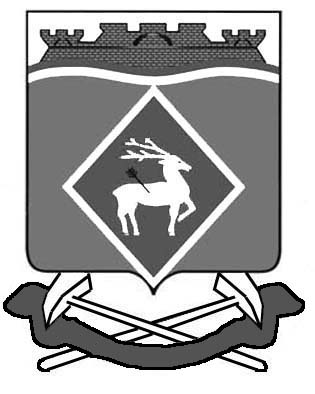     АДМИНИСТРАЦИЯ        ЛИТВИНОВСКОГО СЕЛЬСКОГО                                                                 
                ПОСЕЛЕНИЯ      Садовая ул., д.2  с.Литвиновка,           Белокалитвинский район,          Ростовская область, 347030        Тел.: (863-13) 33-1-33,6-11-49             sp 04046 @donpac.ru                    ОКПО 04227278      ИНН/КПП 6142019512/614201001               ОГРН 1056142026126              04.05.2016   № Аналитический обзор 	по состоянию работы с обращениями граждан по Администрации    		Литвиновского сельского поселения по состоянию на 01 мая 2016   года.    В апреле  2016 г. в Администрацию Литвиновского сельского         поселения    поступило 1  письменное  обращение:05.04.2016 –от жительницы с.Литвиновка Дегтяревой Лидии Владимировны, проживающей по адресу: с.Литвиновка  ул.З.Космодемьянской д.41, по вопросу получения социальных гарантий для пенсионера нуждающегося в уходе.Глава Литвиновского  сельского поселения                                                       Т.Г.Холоднякова